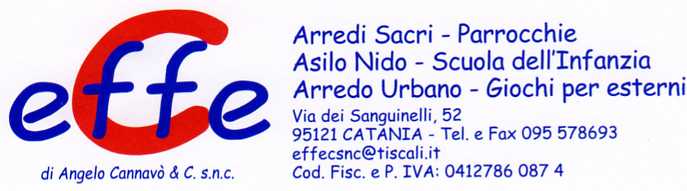 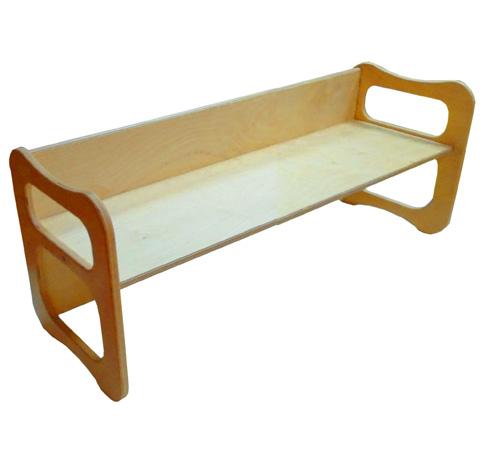 Descrizione:Pollicina è una panca pensata per i più piccini,interamente realizzata in multistrato di betulla,spessore 15 mm, con finiture stondate per garantireuna sicurezza totale.Con un semplice gesto, può essere utilizzata in 3diverse altezze.E' disponibile nella versione neutra o laccata (colori ascelta).Altezza delle sedute: 15, 22 e 29 cm.Lunghezza 90 cm.
Tipi di scuola: nidoCategoria: Panche per bambiniCodice: AP0108X